ՆԱԽԱԳԻԾ 35 
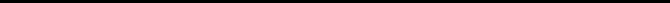 Ղեկավարվելով «Տեղական ինքնակառավարման մասին» ՀՀ օրենքի 14-րդ հոդվածի պահանջներով `  Հաստատել համայնքի ավագանու` 18.06.2018թ. թիվ 5 հերթական նիստի հետևյալ օրակարգը՝ՀԱՄԱՅՆՔԻ ԶԱՐԳԱՑՄԱՆ ՀՆԳԱՄՅԱ ԾՐԱԳԻՐԸ ՀԱՍՏԱՏԵԼՈՒ ՄԱՍԻՆ
                                                                       /ԶԵԿ. Վ. ԱԴԱՄՅԱՆ/ՀԱՄԱՅՆՔԻ ԲՅՈՒՋԵՈՒՄ ՓՈՓՈԽՈՒԹՅՈՒՆՆԵՐ ԿԱՏԱՐԵԼՈՒ ՄԱՍԻՆ
                                                                          /ԶԵԿ. Վ. ԱԴԱՄՅԱՆ/ՀԱՍՏԻՔԱՅԻՆ ԴՐՈՒՅՔԱՉԱՓԵՐՈՒՄ ՓՈՓՈԽՈՒԹՅՈՒՆՆԵՐ ԿԱՏԱՐԵԼՈՒ ՄԱՍԻՆ
                                                                       /ԶԵԿ. Վ. ԱԴԱՄՅԱՆ/ԳՈՒՅՔԱՀԱՐԿԻ ԱՊԱՌՔՆԵՐԻՑ ԱՌԱՋԱՑԱԾ ՏՈՒՅԺԵՐԸ ՄԱՐԵԼՈՒ ՄԱՍԻՆ
                                                                       /ԶԵԿ. Վ. ԱԴԱՄՅԱՆ/ՀՀ ԳԵՂԱՐՔՈՒՆԻՔԻ ՄԱՐԶԻ ՃԱՄԲԱՐԱԿ ՀԱՄԱՅՆՔԻ ԲՆԱԿԻՉ ՌԱԶՄԻԿ ՏԻԳՐԱՆՅԱՆԻ ԿՈՂՄԻՑ ԿԱՌՈՒՑՎԱԾ ԻՆՔՆԱԿԱՄ ՇԻՆՈՒԹՅՈՒՆԸՀԱՄԱՅՆՔԱՅԻՆ ՍԵՓԱԿԱՆՈՒԹՅՈՒՆ ՃԱՆԱՉԵԼՈՒ ՄԱՍԻՆ /ԶԵԿ. Վ. ԱԴԱՄՅԱՆ/ՀՀ ԳԵՂԱՐՔՈՒՆԻՔԻ ՄԱՐԶԻ ՃԱՄԲԱՐԱԿ ՀԱՄԱՅՆՔԻ ԲՆԱԿԻՉ ՎԼԱԴԻԿ ՎԵՐԴՅԱՆԻ ԿՈՂՄԻՑ ԿԱՌՈՒՑՎԱԾ ԻՆՔՆԱԿԱՄ ՇԻՆՈՒԹՅՈՒՆԸ ՀԱՄԱՅՆՔԱՅԻՆ ՍԵՓԱԿԱՆՈՒԹՅՈՒՆ ՃԱՆԱՉԵԼՈՒ ՄԱՍԻՆ
/ԶԵԿ. Վ. ԱԴԱՄՅԱՆ/ՀԱՄԱՅՆՔԻ ՍԵՓԱԿԱՆՈՒԹՅՈՒՆԸ ՀԱՄԱՐՎՈՂ ԳՅՈՒՂ. ՆՇԱՆԱԿՈՒԹՅԱՆ ՀՈՂԱՏԵՍՔԵՐԸ ՎԱՐՁԱԿԱԼՈՒԹՅԱՆ ԻՐԱՎՈՒՆՔՈՎ ՏՐԱՄԱԴՐԵԼՈՒ ՄԱՍԻՆ
                                                                            /ԶԵԿ. Վ. ԱԴԱՄՅԱՆ/ՀՀ ԳԵՂԱՐՔՈՒՆԻՔԻ ՄԱՐԶԻ ՃԱՄԲԱՐԱԿ ՀԱՄԱՅՆՔԻ ԲՆԱԿԻՉ ՍԱՍՈՒՆ ՄԵԼՔՈՒՄՅԱՆԻ ԿՈՂՄԻՑ ԿԱՌՈՒՑՎԱԾ ԻՆՔՆԱԿԱՄ ՇԻՆՈՒԹՅՈՒՆԸ ՀԱՄԱՅՆՔԱՅԻՆ ՍԵՓԱԿԱՆՈՒԹՅՈՒՆ ՃԱՆԱՉԵԼՈՒ ՄԱՍԻՆ
                                                                              /ԶԵԿ. Վ. ԱԴԱՄՅԱՆ/ՀՀ ԳԵՂԱՐՔՈՒՆԻՔԻ ՄԱՐԶԻ ՃԱՄԲԱՐԱԿ ՀԱՄԱՅՆՔԻ ԲՆԱԿԻՉ ԱՐԾՐՈՒՆ ԲԱՐՍԵՂՅԱՆԻ ԿՈՂՄԻՑ ԿԱՌՈՒՑՎԱԾ ԻՆՔՆԱԿԱՄ ՇԻՆՈՒԹՅՈՒՆԸ ՀԱՄԱՅՆՔԱՅԻՆ ՍԵՓԱԿԱՆՈՒԹՅՈՒՆ ՃԱՆԱՉԵԼՈՒ ՄԱՍԻՆ
                                                                             /ԶԵԿ. Վ. ԱԴԱՄՅԱՆ/                                                   ՀԱՄԱՅՆՔԻ ՍԵՓԱԿԱՆՈՒԹՅՈՒՆ ՀԱՄԱՐՎՈՂ ԳՅՈՒՂ. ՆՇԱՆԱԿՈՒԹՅԱՆ ՀՈՂԱՏԵՍՔԵՐԸ ՎԱՐՁԱԿԱԼՈՒԹՅԱՆ ԻՐԱՎՈՒՆՔՈՎ ՏՐԱՄԱԴՐԵԼՈՒ ՄԱՍԻՆ/ԶԵԿ. Վ. ԱԴԱՄՅԱՆ/ՀԱՄԱՅՆՔԻ ՍԵՓԱԿԱՆՈՒԹՅՈՒՆ ՀԱՄԱՐՎՈՂ ԳՅՈՒՂ. ՆՇԱՆԱԿՈՒԹՅԱՆ ՀՈՂԱՏԵՍՔԵՐԸ ՎԱՐՁԱԿԱԼՈՒԹՅԱՆ ԻՐԱՎՈՒՆՔՈՎ ՏՐԱՄԱԴՐԵԼՈՒ ՄԱՍԻՆ
                                                                            /ԶԵԿ. Վ. ԱԴԱՄՅԱՆ/ՃԱՄԲԱՐԱԿ ՀԱՄԱՅՆՔԻ ԳԵՏԻԿ ԳՅՈՒՂԻ ՍԵՓԱԿԱՆՈՒԹՅՈՒՆԸ ՀԱՄԱՐՎՈՂ ԲՆԱԿԱՎԱՅՐԻ ԸՆԴՀԱՆՈՒՐ ՕԳՏԱԳՈՐԾՄԱՆ ՀՈՂԱՄԱՍԸ ՎԱՐՁԱԿԱԼՈՒԹՅԱՆ ԻՐԱՎՈՒՆՔՈՎ ՏՐԱՄԱԴՐԵԼՈՒ ՄԱՍԻՆ
                                                                                /ԶԵԿ. Վ. ԱԴԱՄՅԱՆ/ՃԱՄԲԱՐԱԿ ՀԱՄԱՅՆՔԻ ԳԵՏԻԿ ԳՅՈՒՂԻ ՍԵՓԱԿԱՆՈՒԹՅՈՒՆԸ ՀԱՄԱՐՎՈՂ ԲՆԱԿԱՎԱՅՐԻ ՀՈՂԱՄԱՍԸ ՎԱՐՁԱԿԱԼՈՒԹՅԱՆ ԻՐԱՎՈՒՆՔՈՎ ՏՐԱՄԱԴՐԵԼՈՒ ՄԱՍԻՆ
                                                                                /ԶԵԿ. Վ. ԱԴԱՄՅԱՆ/2018 ԹՎԱԿԱՆԻՆ ՃԱՄԲԱՐԱԿ ՀԱՄԱՅՆՔՈՒՄ ՓՈՂՈՑԱՅԻՆ ԼՈՒՍԱՎՈՐՈՒԹՅՈՒՆ  ԱՆՑԿԱՑՎԵԼՈՒ ԵՎ ԼՈՒՍԱՎՈՐՈՒԹՅՈՒՆԸ ՀԱՄԱՅՆՔԻ ՀԱՇՎԵԿՇԻՌ ԸՆԴՈՒՆԵԼՈՒ ՄԱՍԻՆ
                                                                                                  /ԶԵԿ. Վ. ԱԴԱՄՅԱՆ/ԳԱՐԴՄԱՆ 170 ՀԱՍՑԵԻ ԱՆԱՍՆԱՇԵՆՔԻ ԱՍՏԻՃԱՆԱԿԱՆ ԳՆՄԱՆ ՊԱՅՄԱՆԱԳՐՈՎ Կ. ՍԵՎԱՆՅԱՆԻՆ ՀԱՏԿԱՑՆԵԼՈՒ ՄԱՍԻՆ                                                       /ԶԵԿ. Վ. ԱԴԱՄՅԱՆ/Համայնքի ղեկավար՝                               ՎԱԶԳԵՆ ԱԴԱՄՅԱՆՈՐՈՇՄԱՆ ՆԱԽԱԳԻԾԸ ՆԱԽԱՊԱՏՐԱՍՏԵՑ
ՎԱԶԳԵՆ ԱԴԱՄՅԱՆ ՃԱՄԲԱՐԱԿ ՀԱՄԱՅՆՔԻ ԱՎԱԳԱՆՈՒ՝ 18.06.2018 ԹՎԱԿԱՆԻ ԹԻՎ 5 ՀԵՐԹԱԿԱՆ ՆԻՍՏԻ ՕՐԱԿԱՐԳԸ ՀԱՍՏԱՏԵԼՈՒ ՄԱՍԻՆ /Զեկ. ՎԱԶԳԵՆ ԱԴԱՄՅԱՆ